Multiple Courses with Overlapping DatesID: Elvis Presley, 100011111Query Date: Jun 03, 2013Approval Category: Faculty TPT Rehire 1 Semester, JF0002System removal of end date, J00006System removal of end date, J00006System removal of end date, J00006System removal of end date, J00006System removal of end date, J00006System removal of end date, J00006System removal of end date, J00006System removal of end date, J00006System removal of end date, J00006System removal of end date, J00006System removal of end date, J00006SearchTypePositionSuffixTitleTime Sheet OrganizationStart DateEnd DateLast Paid DateStatusSelect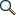 New JobPrimaryF9G05600ProfessorAGA, Gallup Branch Jan 01, 2008Jan 31, 2013ActiveOverloadF9G056N1ProfessorAGA, Gallup Branch Jul 01, 2008Jul 31, 2008Jul 31, 2008TerminatedSecondaryF9G056S1Chair of MathematicsAGA, Gallup Branch Aug 01, 2008Jul 31, 2009Jul 31, 2009TerminatedOverloadFT020700Temporary FacultyAGA, Gallup Branch Jun 03, 2013Jul 31, 2013Dec 31, 2012ActiveOverloadFT020701Temporary FacultyAGA, Gallup Branch Jul 01, 2013Jul 31, 2013Dec 31, 2012ActiveOverloadFTSG0100Summer SessionAGA, Gallup Branch Jun 01, 2008Jul 31, 2011Jul 31, 2011TerminatedSecondaryNXTITL00ProfessorAGA, Gallup Branch Aug 01, 2008Active